Для служебного пользованияМАТЕРИАЛЫзаседания антитеррористической КомиссииОлонецкого национального муниципального района(07декабря 2015 года)РЕСПУБЛИКА КАРЕЛИЯАдминистрация Олонецкого национального муниципального районаП Р О Т О К О Л  Заседания антитеррористической комиссии Олонецкого национального                                                                               муниципального районаг. Олонец07 декабря 2015.г.                                                                                                        № 4ПРЕДСЕДАТЕЛЬСТВОВАЛГлава администрации Олонецкого национального муниципального района- председатель антитеррористической комиссииС.К. ПрокопьевПрисутствовали:члены антитеррористической комиссии  в Олонецком районе:Бердников А.А., Мурый В.Н., Крупин В.В., Потапов С.А., Нюппиев И.Н., Минин Ю.И.,  Степанов Г.М.,  Корнилова И.Н., Михайлова Ю.Л., Нилова А.А., Козлова А.В., Михайлова Ю.Л.Отсутствовали:  Шерстнева Н.Н., Судников А.Н., Степанова Т.В., Чупукова Н.В.Приглашены:Прокопьева Е.В., ст. помощник прокурора Олонецкого района.Юначев П.Г., начальник Олонецкого РТ ООО Петербургтеплоэнерго.Аутио И.И., директор ГБСУ СО РК «Видлицкий Дом интернат».Захаров А.С., директор ООО «СРК».Алексеев А.А., директор МУП «РРЦ».Иванов Ю.Н., начальник ООСЦ АО «ПСК». Зенина Т.Л., главный редактор, газета «Олония».Романова Е.И., ООО «УК Олонецкое домоуправление».Няттиева Е.Г., генеральный директор ООО «Форум +».Самарина Т.М., директор ООО «Домовед».1. Об организации деятельности по противодействию незаконной миграции на территории Олонецкого района.Докладывали: начальник ТП УФМС в Республике Карелия по Олонецкому району                                 Михайлова Ю.Л., заместитель начальника полиции ООП ОМВД России по                           Олонецкому району Крупин В.В.Решили:1.1. Рекомендовать Главам городского, сельских поселений и Главам администраций Видлицкого, Ильинского и Мегрегского сельских поселений направлять информацию об иностранных гражданах, прибывающих на территорию поселений в ТП УФМС России по РК в Олонецком районе и ОМВД России по Олонецкому району.Срок: ежеквартально.1.2. Рекомендовать ТП УФМС в Республике Карелия по Олонецкому району и ОМВД России по Олонецкому району подготовить информацию по проблемным вопросам, возникающую при работе с иностранными гражданами и направить в антитеррористическую комиссию Олонецкого района.Срок: до 25.01.16 г.2.Об использовании Интернет-ресурсов органов местного самоуправления  в противодействии идеологии терроризма и экстремизма. Докладывал: заместитель главы администрации Мурый В.Н.Решили:2.1. Рекомендовать Главам городского, сельских поселений и Главам администраций Видлицкого, Ильинского и Мегрегского сельских поселений размещать на официальных сайтах поселений информацию о противодействии идеологии терроризма и экстремизма.Срок: ежеквартально.3. Подведение итогов работы АТК за 2015 год. Утверждение плана работы АТК на 2016 год. О выполнении решений АТК  за 2015 год. Утверждение состава информационно-пропагандисткой группы на 2016 год.О результатах реализации в 2015 году «Комплексного плана противодействия идеологии терроризма в Российской Федерации на 2013-2018 годы», утвержденного Президентом Российской Федерации 26 апреля 2013 года № Пр-1069,  с учетом распоряжения Правительства Республики Карелия от 23.11.2012 г. № 694р-П «О комплексных мерах по совершенствованию работы органов исполнительной власти Республики Карелия, территориальных органов федеральных органов исполнительной власти в Республике Карелия, органов местного самоуправления муниципальных образований в Республике Карелия по профилактике экстремизма в Республике Карелия на 2013-2015 годы» (в редакции распоряжения Правительства Республики Карелия от 18.06.2014 г. № 357р-П).Докладывал: заместитель главы администрации Мурый В.Н.Решили:3.1. Принять информацию по итогам работы 2015 года к сведению. Утвердить План работы антитеррористической комиссии на 2016 год.3.2. Рекомендовать Главе Олонецкого городского поселения, главам администраций  и главам  сельских поселений, ОМВД России по Олонецкому району, УФСБ по РК в г. Олонце, ОНД по Олонецкому и Питкярантскому району УНД ГУ МЧС по РК, ГКУ РК «ОПС по Олонецкому району», ГБУЗ «Олонецкая ЦРБ» ООО «АТП» Семенову А.М.,  ИП Петрову В.В., выполнить решения АТК  от 16.02.15 г. № 1, от 28.04.15 г. № 2, от 24.08.15 г. № 3.  Срок: до 28.12.2015 г. 3.3. Рекомендовать администрации Олонецкого национального муниципального района утвердить состав информационно-пропагандисткой группы на 2016 год.   Срок: до 31.12.2015 г. 3.4. Рекомендовать Главам городского, сельских поселений и Главам администраций Видлицкого, Ильинского и Мегрегского сельских поселений размещать на официальных сайтах поселений информацию о противодействии идеологии терроризма и экстремизма.Срок: ежеквартально.	3.5. Рекомендовать администрации Олонецкого национального муниципального района продолжить работу в 2016 году «Комплексного плана противодействия идеологии терроризма в Российской Федерации на 2013-2018 годы», утвержденного Президентом Российской Федерации 26 апреля 2013 года № Пр-1069,  с учетом распоряжения Правительства Республики Карелия от 23.11.2012 г. № 694р-П «О комплексных мерах по совершенствованию работы органов исполнительной власти Республики Карелия, территориальных органов федеральных органов исполнительной власти в Республике Карелия, органов местного самоуправления муниципальных образований в Республике Карелия по профилактике экстремизма в Республике Карелия на 2013-2015 годы» (в редакции распоряжения Правительства Республики Карелия от 18.06.2014 г. № 357р-П).Срок: в течение года.3.6. Рекомендовать ОМВД России по Олонецкому району и отделению УФСБ РФ по  Республике Карелия в. г. Олонце  проводить в образовательных учреждениях Олонецкого района, мероприятия направленные на противодействие идеологии терроризма, экстремистских проявлений в детско-молодежной среде.Срок: до 01.06.2016 г.4.Обеспечение безопасности при организации и проведении мероприятий по празднованию Нового 2016 года и Рождества.Докладывали: Заместитель начальника полиции ООП ОМВД России по Олонецкому                                                     району Крупин В.В., заместитель главы администрации  Мурый В.Н.                   Решили:4.Рекомендовать Главам городского, сельских поселений и главам администраций Видлицкого, Мегрегского и Ильинского сельских поселений:4.1.1. в соответствии с требованиями  Федерального закона от 06.03.2006г. № 35- ФЗ «О противодействии терроризму» организовать взаимодействие с правоохранительными органами по предоставлению информации о проведении на территории поселения культурно-массовых мероприятий, в ОМВД России по Олонецкому району;4.1.2. совместно с ОМВД России по Олонецкому району организовать проверки объектов массового пребывания людей, на которых планируется проведение праздничных мероприятий, на предмет их соответствия требованиям безопасности;4.1.3. организовать дежурство в администрациях городского и сельских  поселений,  в подведомственных  учреждениях с 31 декабря 2015 года по 10 января 2016 года. Графики дежурств направить в ЕДДС   до 25.12.15.г.В срок до 27 декабря 2015 года направить в Комиссию доклад об исполнении данных рекомендаций; 4.2.   Рекомендовать отделению УФСБ РФ по  Республике Карелия в. г. Олонце:4.2.1. нацелить имеющиеся силы и средства на своевременное вскрытие предпосылок к дестабилизации общественно-политической ситуации в районе и организовать проведение мероприятий по получению упреждающей информации о возможных актах экстремисткой и террористической направленности, попытках совершения иных противоправных акций в период подготовки и проведения общественно-политических и культурно-развлекательных   мероприятий с 31 декабря 2015 года по 10 января 2016 года на территории Олонецкого района;4.2.2. во взаимодействии с ОМВД России по Олонецкому району реализовать дополнительные меры оперативного контроля в среде диаспор (выходцев из нестабильных регионов), а также оперативный контроль за лидерами экстремистки радикально настроенных объединений;В срок до 27 декабря 2015 года направить в Комиссию доклад об исполнении данных рекомендаций; 4.3.Рекомендовать Администрации Олонецкого национального муниципального района: 4.3.1.принять дополнительные меры по повышению бдительности населения, задействовав возможности районных и городских средств массовой информации;4.3.2.подготовить обобщенную информацию по проводимым мероприятиям, на территории Олонецкого района и направить в ОМВД России по Олонецкому району, до 27.12.15.г. В срок до 27 декабря 2015 года представить в АТК в РК доклад об исполнении данных рекомендаций; 4. Рекомендовать ОМВД России по Олонецкому району:4.4.1. проверить наличие и готовность сил и средств, привлекаемых к проведению мероприятий по охране общественного порядка (ООП) на территории Олонецкого района и подготовить план ООП, копию плана направить в АТК района;4.4.2. уделить повышенное внимание мерам антитеррористической безопасности общественного транспорта. Организовать проведение проверок улично-дорожной сети и территорий, прилегающих к местам проведения массовых праздничных мероприятий. Предусмотреть меры, исключающие неконтролируемую парковку автотранспорта в окружении мест массового пребывания людей. Организовать своевременную эвакуацию бесхозного автотранспорта, строительных бытовок, мусорных контейнеров и других предметов, которые могут быть использованы для закладки взрывных устройств. Провести дополнительные инструктажи водителей общественного транспорта по вопросам профилактики террористических угроз;4.4.3. организовать инструктажи руководства и персонала мест (объектов) с массовым пребыванием людей, задействованных в проведении праздничных мероприятий, по организации пропускного режима, исключающего пронос боеприпасов, взрывчатых веществ и газосодержащих емкостей, по порядку их действий в случае возникновения угрозы или совершения террористического акта;4.4.5. предусмотреть выделение на места (объекты) с массовым пребыванием людей, где планируется проведение массовых мероприятий, дополнительных нарядов подразделений полиции, а также задействовать возможности частных охранных структур и добровольных народных дружин;4.4.6. обеспечить эффективную отработку жилого сектора, в т.ч. чердаков и подвалов, в целях проверки состояния физической защиты жилых комплексов, зданий, сооружений и т.п., а также установления граждан и организаций, арендующих жилые и нежилые помещения без надлежащего оформления. Особое внимание уделять лицам, недавно прибывшим из Северо-кавказского и Южного федеральных округов РФ, а также из стран с повышенной террористической активностью. В срок до 27 декабря 2015 года направить в Комиссию доклад об исполнении данных рекомендаций; 5.Рекомендовать руководителям ОНД по Олонецкому и Питкярантскому району УНД ГУ МЧС по РК, ГКУ РК «ОПС по Олонецкому району» в период подготовки и проведения общественно-политических и культурно-развлекательных   мероприятий с 31 декабря 2015 года по 10 января 2016 года на территории Олонецкого района обеспечить постоянную готовность и предусмотреть выделение на места (объекты) с массовым пребыванием людей, где планируется проведение массовых мероприятий, дополнительных нарядов пожарной охраны.В срок до 27 декабря 2015 года направить в Комиссию доклад об исполнении данных рекомендаций; 6. Рекомендовать  ГБУЗ «Олонецкая ЦРБ» в период подготовки и проведения культурно-массовых   мероприятий с 31 декабря 2015 года по 10 января 2016 года на территории Олонецкого района обеспечить постоянную готовность и предусмотреть выделение на места (объекты) с массовым пребыванием людей, где планируется проведение массовых мероприятий, дополнительных бригад скорой медицинской помощи. В срок до 27 декабря 2015 года направить в Комиссию доклад об исполнении данных рекомендаций;7. Рекомендовать руководителям объектов коммунального комплекса, оказывающим услуги организовать всестороннее обеспечение  нормальной деятельности  мест (объектов) массового пребывания людей, где планируется проведение массовых мероприятий, в том числе бесперебойного функционирования систем электро, тепло, водоснабжения, обеспечения  правил пожарной безопасности и соблюдения общественного порядка. Передача информации о функционировании либо возникновении технологических  нарушений, авариях, нештатных ситуациях осуществляется в ЕДДС Олонецкого района, дежурно - диспетчерскую службу Правительства (на базе Госкомитета по ОЖ и БН) и ГКУ ЦУКС ГУ МЧС России по Республике Карелия.7.1. Направлять информацию в ОМВД России по Олонецкому району при установлении граждан и организаций, арендующих жилые и нежилые помещения без надлежащего оформления. Особое внимание уделять лицам, недавно прибывшим из Северо-кавказского и Южного федеральных округов РФ, а также из стран с повышенной террористической активностью.7.2. В срок до 15 декабря 2015 года направить в ЕДДС Олонецкого района графики дежурств с номерами телефонов ответственных лиц. В срок до 27 декабря 2015 года направить в Комиссию доклад об исполнении данных рекомендаций;8. Рекомендовать Генеральному директору ООО «АТП» Семенову А.М.,  ИП Петрову В.В. в преддверии новогодних праздничных и выходных дней 2015-2016 г.г., провести инструктаж ответственных лиц и водителей на предмет профилактики, предупреждения и пресечения  возможных актов террористической направленности.В срок до 27 декабря 2015 года направить в Комиссию доклад об исполнении данных рекомендаций;Глава администрации – Председатель антитеррористической комиссии                                                С.К. Прокопьев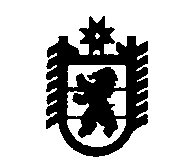 РЕСПУБЛИКА   КАРЕЛИЯОлонецкий национальный муниципальный район